マスコットキャラクター商標登録情報商　標区　分区　分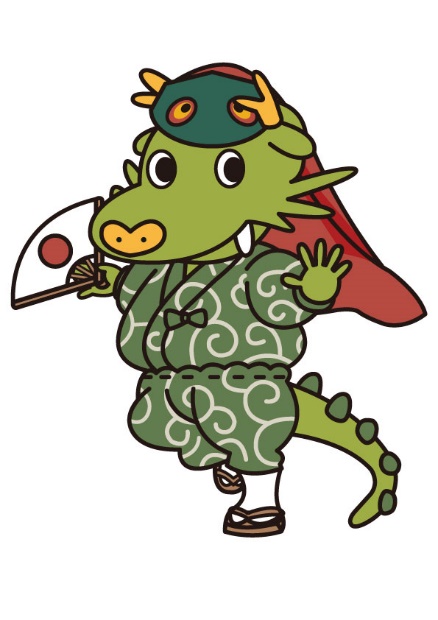 ９類　　　　１６類３０類電子出版物、インターネットを利用して受信し及び保存することができる画像ファイル　他印刷物、文房具類、紙類　他茶、コーヒー、ココア、菓子、パン、サンドイッチ、弁当、米　他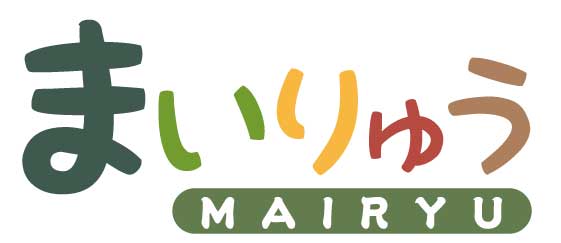 ９類１６類３０類電子出版物、インターネットを利用して受信し及び保存することができる画像ファイル　他印刷物、文房具類、紙類　他茶、コーヒー、ココア、菓子、パン、サンドイッチ、弁当、米　他